 (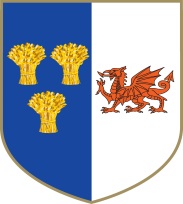 CANDIDATE for INSTALLATIONCANDIDATE for JOINING or RE-JOINING [Delete as appropriate]Every Candidate for Installation as a Knight MUST be a Master Mason and a Royal Arch Mason and a Christian. The Preceptory Registrar MUST see the Grand Lodge and Grand Chapter Certificates of every Candidate for Installation and the Statute 117 Certificate(s) of standing of every Candidate for Joining or Re-joining BEFORE this Form is submitted for the R.E.Provincial Prior’s  Approval. Proposed Candidates  MUST be approved by the R.E.Provincial Prior before their names appear on the Summons for election.This Form is to be submitted to the Provincial Vice-Chancellor at the address shown below at least 14 days before the issue of the Summons so that the approval of the R.E.Provincial Prior may be sought timeously.A. Lloyd 	72 Overlea Drive, Hawarden, Deeside, CH5 3HS       			Email: vc@cheshireandnorthwaleskt.org.uk[FORM REF: CNW/KT/APPROVAL/Aug 22]                                                                                                        PAGE 1 / 1PRECEPTORY NAMENo:PROPOSED DATE OF INSTALLATION or  JOINING or RE-JOININGCHRISTIAN NAMES  AND SURNAMECHRISTIAN NAMES  AND SURNAMEADDRESS  (including Post Code)ADDRESS  (including Post Code)HOME & MOBILE TELEPHONE NOsHOME & MOBILE TELEPHONE NOsEMAIL ADDRESSOCCUPATIONDATE OF BIRTHPROPOSED BYPROPOSED BYSECONDED BYSECONDED BYLODGE IN WHICH RAISED  & DATEName                                                                         No.                    DateCHAPTER IN WHICH EXALTED & DATEName                                                                         No.                    DateMOTHER PRECEPTORY – NAME & NO.PROVINCEDATE INSTALLED AS KNIGHTDATE INSTALLED AS KNIGHTDATE INSTALLED AS PRECEPTORDATE INSTALLED AS PRECEPTORDATE OF LEAVINGDATE OF LEAVINGPROVINCIAL OR GREAT RANK AND DATEPROVINCIAL OR GREAT RANK AND DATEThe Name & No. of every past Preceptory of the Candidate, with the date of joining and leaving, are set  out overleaf.The Name & No. of every past Preceptory of the Candidate, with the date of joining and leaving, are set  out overleaf.The Name & No. of every past Preceptory of the Candidate, with the date of joining and leaving, are set  out overleaf.Preceptory Registrar           /           /20Approved R. E. Provincial Prior         /            /20